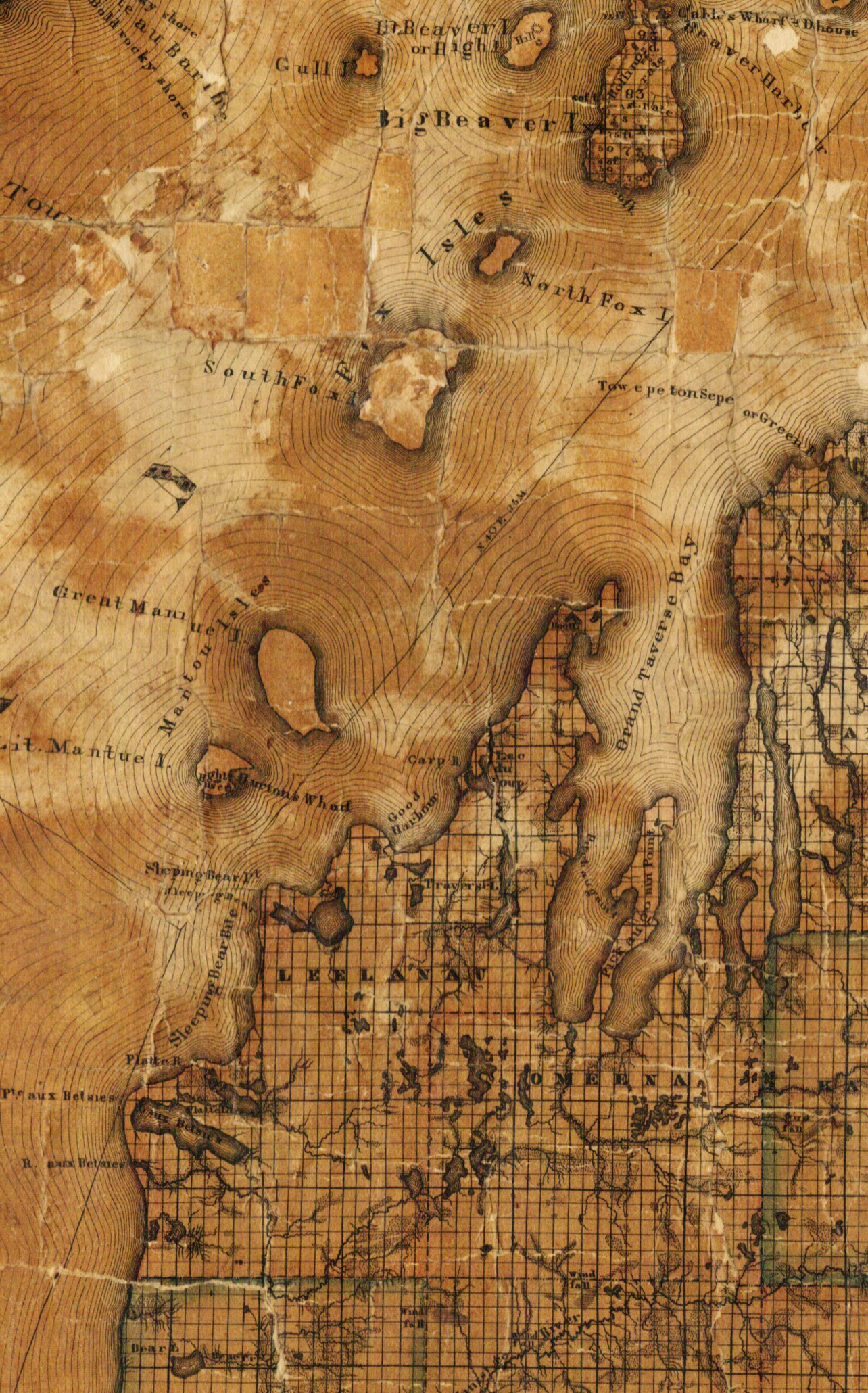 Clarke-1846-GT